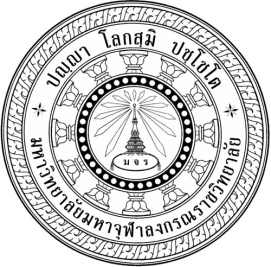 พุทธธรรมาภิบาลเพื่อพัฒนาประสิทธิภาพการปฏิบัติงานของบุคลากร
เทศบาลในจังหวัดสระแก้วBUDDHIST GOVERNANCE FOR WORKING EFFICIENCY DEVELOPMENT OF MUNICIPAL PERSONNEL IN SAKAEO PROVINCEพระพงษ์ศักดิ์ สนฺตมโน (เกษวงศ์รอด)ดุษฎีนิพนธ์นี้เป็นส่วนหนึ่งของการศึกษาตามหลักสูตรปริญญาปรัชญาดุษฎีบัณฑิตสาขาวิชารัฐประศาสนศาสตร์บัณฑิตวิทยาลัยมหาวิทยาลัยมหาจุฬาลงกรณราชวิทยาลัยพุทธศักราช ๒๕๖๔ชื่อดุษฎีนิพนธ์		: พุทธธรรมาภิบาลเพื่อพัฒนาประสิทธิภาพการปฏิบัติงานของบุคลากร	  เทศบาลในจังหวัดสระแก้วผู้วิจัย			: พระพงษ์ศักดิ์ สนฺตมโน (เกษวงศ์รอด)ปริญญา			: ปรัชญาดุษฎีบัณฑิต (รัฐประศาสนศาสตร์) คณะกรรมการควบคุมดุษฎีนิพนธ์			: รศ.ดร.เกียรติศักดิ์ สุขเหลือง, พธ.บ. (การบริหารรัฐกิจ), 
			 ศศ.ม. (การจัดการการพัฒนาสังคม), รป.ด. (รัฐประศาสนศาสตร์)			: ศ.ดร.บุญทัน ดอกไธสง, B.A. (Political Science), M.A. 			 (Political Development), Ph.D. (Leadership and Human 			 Behavior with Specialization in Urban Development)วันสำเร็จการศึกษา	: ๘ สิงหาคม ๒๕๖๔บทคัดย่อดุษฎีนิพนธ์นี้มีวัตถุประสงค์เพื่อ ๑. ศึกษาประสิทธิภาพการปฏิบัติงานของบุคลากร 
๒. ศึกษาความสัมพันธ์เชิงสาเหตุประสิทธิภาพการปฏิบัติงานของบุคลากร ๓. นำเสนอรูปแบบพุทธธรรมาภิบาลเพื่อพัฒนาประสิทธิภาพการปฏิบัติงานของบุคลากรเทศบาลในจังหวัดสระแก้ว ดำเนินการตามระเบียบวิธีวิจัยแบบผสานวิธี โดยการวิจัยเชิงปริมาณใช้แบบสอบถามที่มีค่าความเชื่อมั่นทั้งฉบับเท่ากับ ๐.๙๖๘ เก็บข้อมูลจากกลุ่มตัวอย่าง คือ บุคลากรของเทศบาลในจังหวัดสระแก้ว จำนวน ๔๕๐ คน วิเคราะห์ข้อมูลโดยหาค่าความถี่ ค่าร้อยละ ค่าเฉลี่ย ส่วนเบี่ยงเบนมาตรฐานและการวิเคราะห์โมเดลสมการโครงสร้าง (SEM) โดยใช้การวิเคราะห์องค์ประกอบเชิงยืนยัน (CFA) การวิจัยเชิงคุณภาพใช้วิธีการสัมภาษณ์เชิงลึกกับผู้ให้ข้อมูลสำคัญ จำนวน ๑๗ รูปหรือคนแบบตัวต่อตัว วิเคราะห์ข้อมูลโดยการวิเคราะห์เนื้อหาเชิงพรรณนาและการสนทนากลุ่มเฉพาะจำนวน ๑๐ รูปหรือคน เพื่อยืนยันโมเดลหลังจากการสังเคราะห์ข้อมูล ผลการวิจัยพบว่า๑. ประสิทธิภาพการปฏิบัติงานของบุคลากรเทศบาลในจังหวัดสระแก้ว โดยภาพรวมอยู่ในระดับมาก (= ๔.๐๕, S.D.= ๐.๕๑๘) เมื่อพิจารณาเป็นรายด้าน ประกอบด้วย ๑) การมุ่งผลสัมฤทธิ์ ๒) การยึดมั่นในความถูกต้อง ๓) ความเข้าใจในระบบองค์กรและระบบงาน ๔) การบริการที่เป็นเลิศ และ ๕) การทำงานเป็นทีม พบว่าอยู่ในระดับมากทุกด้าน๒. ความสัมพันธ์เชิงสาเหตุประสิทธิภาพการปฏิบัติงานของบุคลากรเทศบาลในจังหวัดสระแก้ว พบว่า ๑) การพัฒนาสมรรถนะบุคลากร ประกอบด้วย การฝึกอบรม การศึกษา การพัฒนา ส่งผลต่อประสิทธิภาพการปฏิบัติงานของบุคลากรโดยรวมร้อยละ ๑๐ ๒) ปัจจัยการปฏิบัติงานตามหลัก 7S ประกอบด้วย กลยุทธ์ โครงสร้าง รูปแบบ ระบบ บุคคล ทักษะ ค่านิยม ส่งผลต่อประสิทธิภาพการปฏิบัติงานของบุคลากรโดยรวมร้อยละ ๓๖ และ ๓) การปฏิบัติงานตามหลักพละ ๔ ประกอบด้วย ปัญญาพละ (กำลังความรู้) วิริยพละ (นำสู่การปฏิบัติ) อนวัชชพละ (ซื่อสัตย์สุจริต) สังคหพละ (มีจิตอาสา) ส่งผลต่อประสิทธิภาพการปฏิบัติงานของบุคลากรโดยรวมได้อย่างดียิ่งร้อยละ ๑๐๐๓. รูปแบบพุทธธรรมาภิบาลเพื่อพัฒนาประสิทธิภาพการปฏิบัติงานของบุคลากรเทศบาลในจังหวัดสระแก้ว พบว่า ประสิทธิภาพการปฏิบัติงานทั้ง ๕ ด้าน ประกอบด้วย ๑) การมุ่งผลสัมฤทธิ์ ๒) การยึดมั่นในความถูกต้องและจริยธรรม ๓) ความเข้าใจในระบบองค์กรและระบบงาน ๔) การบริการเป็นเลิศ ๕) การทำงานเป็นทีม มีปัจจัยพื้นฐาน ๒ อย่าง คือ ปัจจัยการปฏิบัติงานตามหลัก 7S และปัจจัยการพัฒนาสมรรถนะของบุคลากร นอกจากนั้นยังบูรณาการหลักพุทธธรรมาภิบาลคือหลักพละ ๔ เพื่อให้เกิดประสิทธิภาพการปฏิบัติงานที่ถูกต้องตามหลักการและหลักธรรม ดังนี้ 
๑) ปัญญาพละ (กำลังความรู้) ประกอบด้วย พัฒนาความรู้ มุ่งสู่นวัตกรรม นำเทคโนโลยีมาใช้ เป้าหมายชัดเจน เน้นประโยชน์ส่วนรวม ร่วมวิเคราะห์สถานการณ์ บริหารงานตามแนวโน้ม ๒) วิริยพละ (นำสู่การปฏิบัติ) ประกอบด้วย พัฒนาศักยภาพความรู้ มุ่งสู่การปฏิบัติ เป้าหมายเด่นชัด                มีตัวชี้วัดความสำเร็จ จิตใจตั้งมั่น ขยันต่อสู้ รู้รับผิดชอบ ๓) อนวัชชพละ (ซื่อสัตย์สุจริต) ประกอบด้วย มีระเบียบวินัย ไม่คอร์รัปชั่น ยึดมั่นจริยธรรม เลิศล้ำธรรมาภิบาล ทำงานโปร่งใส ไม่ทิ้งคุณธรรม น้อมนำกฎกติกา และ ๔) สังคหพละ (มีจิตอาสา) ประกอบด้วย มนุษยสัมพันธ์ดี มีจิตอาสา บริการก้าวหน้า พัฒนาความร่วมมือ ยึดถือความอารี มีธรรมทาน ช่วยเหลืองานส่วนรวมDissertation Title                : Buddhist Governance for Working Efficiency      Development of Municipal Personnel in Sakaeo ProvinceResearcher			: Phrapongsak Santamano (Keswongrod)Degree				: Doctor of Philosophy (Public Administration)Dissertation Supervisory Committee: Assoc. Prof. Dr. Kiettisak Suklueang, B.A. (Public Administration), M.A. (Social Development Management),   D.P.A. (Public Administration)			: Prof.Dr. Boonton Dockthaisogn, B.A. (Political Science),   M.A. (Political Development), Ph.D. (Leadership and Human     Behavior with Specialization in Urban Development)Date of Graduation		: August 8, 2021AbstractObjectives of this research were: 1. To study the working efficiency of personnel, 2. To study the causal relationship the working efficiency of personnel and 3. To propose a model of Buddhist governance for working efficiency development of municipal personnel in Sakaeo Province, conducted by the mixed research methods. The quantitative research used questionnaire with reliability value at 0.968. The data were collected from 450 samples who were municipal personnel in Sakaeo Province and analyzed by frequency, percentage, mean, standard deviation, structural equation model and confirmatory factor analysis. The qualitative research, data were collected from 17 key informants by face-to-face in depth-interview, Data were analyzed by descriptive interpretation and from 10 participants in focus group discussion to confirm the model after the data analysis.The research findings were as follow: 1.Working performance efficiency of Sakaeo Province Municipality personnel, by overall was at high level ( = 4.05, S.D. = 0.518) Each aspect, consisted of 1) success oriented, 2) righteousness adherence, 3) organizational system and process understanding, 4) excellent services and 5) team works. All aspects were found at high levels.2. The causal relationship the working efficiency of municipal personnel in Sakaeo Province were found that 1) the factors of competency development including training education development affected the working efficiency of personnel in overall 10 percent, 2) the factors of performance according to the 7S including strategy, structure model, system, personnel, skill and values affected the working efficiency of personnel in overall 36 percent, 3) the factors of performance according to the 4 Bala including Paññā-bala (power of wisdom) Viriya-bala (power of diligence) Anavajja-bala (power of honesty) and Saṅgaha-bala (power of sympathy) superbly affected the working efficiency of personnel by overall 100 percent.3. The model of Buddhist governance to develop working efficiency of municipal personnel in Sakaeo Province were found that five aspects of working efficiency including 1) achievement 2) adherence to the righteousness 3) understanding the organization and work system 4) excellent service and 5) team work with 2 fundamental factor included the factor of performance according to the 7S and the factor of working efficiency of personnel, moreover, it could integrate the Buddhist governance which was 4 Bala to build the working efficiency according to the principle and Buddhist as follows: 1) Paññā-bala (power of wisdom) including knowledge development, aiming for innovation, technology usages , with clear target, focusing on the public interests, participation in situation analysis, and management by trend 2) Viriya-bala (power of diligence) include knowledge potential development, aiming for practice with clear target, success indicator, concentration, diligence and responsibility 3) Anavajja-bala (power of honesty) include discipline, no corruption, adherence to the ethics, excellent governance, transparency, abiding by Dhamma and obeying the rules and 4) Saṅgaha-bala (power of sympathy) including good human relations, volunteering mind, progressive service, cooperation development, adherence to generosity, having the Dhamma-dāna and helping public works.ภาคผนวก ภาคผนวก ก เครื่องมือการวิจัยเชิงปริมาณและเชิงคุณภาพ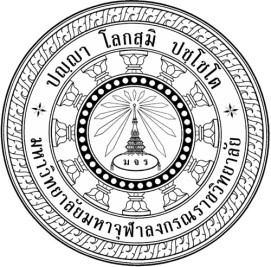 แบบสอบถามเพื่อการวิจัยเรื่อง พุทธธรรมาภิบาลเพื่อพัฒนาประสิทธิภาพการปฏิบัติงานของบุคลากรเทศบาลในจังหวัดสระแก้วคำชี้แจง :แบบสอบถามนี้มีวัตถุประสงค์เพื่อศึกษาพุทธธรรมาภิบาลเพื่อพัฒนาประสิทธิภาพการปฏิบัติงานของบุคลากรเทศบาลในจังหวัดสระแก้ว ซึ่งการศึกษาครั้งนี้จะเป็นประโยชน์ในด้านการนำไปประยุกต์เพื่อพัฒนาประสิทธิภาพการปฏิบัติงานของบุคลากรต่อไปรวมทั้งจะเป็นพื้นฐานสำหรับการศึกษาวิจัยเชิงลึก และการพัฒนาประสิทธิภาพของการปฏิบัติงานของบุคลากรตามโมเดลเพื่อส่งเสริมให้เกิดพฤติกรรมที่พึงประสงค์แก่องค์กร คำตอบของท่านจะถือว่าเป็นความลับและไม่มีผลกระทบต่อท่านแต่ประการใด ดังนั้นใคร่ขอความกรุณาตอบแบบสอบถามให้ตรงกับความจริงของท่านให้มากที่สุดและครบทุกข้อ ผู้วิจัยขอขอบคุณท่านที่กรุณาให้ความร่วมมือในการตอบแบบสอบถาม เพื่อเป็นข้อมูลในการวิจัยมา ณ โอกาสนี้ด้วยแบบสอบถามแบ่งออกเป็น ๖ ตอน ดังนี้ตอนที่ ๑ เป็นแบบสอบถามเกี่ยวกับข้อมูลทั่วไปของผู้ตอบแบบสอบถามตอนที่ ๒ เป็นแบบสอบถามเกี่ยวกับการพัฒนาสมรรถนะในการปฏิบัติงานตอนที่ ๓ เป็นแบบสอบถามเกี่ยวกับปัจจัยการปฏิบัติงานตอนที่ ๔ เป็นแบบสอบถามเกี่ยวกับการปฏิบัติงานตามหลักพละ ๔ตอนที่ ๕ เป็นแบบสอบถามเกี่ยวกับประสิทธิภาพการปฏิบัติงานของบุคลากรเทศบาลตอนที่ ๖ เป็นแบบสอบถามปัญหา อุปสรรค และข้อเสนอแนะต่อพุทธธรรมาภิบาลเพื่อพัฒนาประสิทธิภาพการปฏิบัติงานของบุคลากรเทศบาลในจังหวัดสระแก้ว มีลักษณะเป็นคำถามปลายเปิด (Open-ended Question) เพื่อให้ผู้ตอบแบบสอบถามได้แสดงความคิดเห็นอย่างเป็นอิสระพระพงษ์ศักดิ์ สนฺตมโน (เกษวงศ์รอด)นิสิตปริญญาเอก หลักสูตรปรัชญาดุษฎีบัณฑิต สาขาวิชารัฐประศาสนศาสตร์มหาวิทยาลัยมหาจุฬาลงกรณราชวิทยาลัยตอนที่ ๑ แบบสอบถามเกี่ยวกับข้อมูลทั่วไปของผู้ตอบแบบสอบถามคำชี้แจง : โปรดตอบแบบสอบถามโดยใส่เครื่องหมาย  ลงในช่อง  ที่ตรงกับสภาพความเป็นจริงของท่านเพียงข้อเดียว๑. เพศ ชาย				 หญิง๒. อายุ ต่ำกว่า ๓๐ ปี			 ๓๐ – ๔๐ ปี ๔๑ – ๕๐ ปี			 ๕๑ ปีขึ้นไป๓. ระดับการศึกษา ต่ำกว่าปริญญาตรี		 ปริญญาตรี ปริญญาโท			 ปริญญาเอก๔. ตำแหน่ง พนักงานเทศบาล		 ลูกจ้างประจำ พนักงานจ้างตามภารกิจ		 พนักงานจ้างทั่วไป๕. รายได้ต่อเดือน ต่ำกว่า ๑๐,๐๐๐ บาท		 ๑๐,๐๐๐ – ๒๐,๐๐๐ บาท ๒๐,๐๐๑ – ๓๐,๐๐๐ บาท	 ตั้งแต่ ๓๐,๐๐๑ บาท ขึ้นไปตอนที่ ๒ แบบสอบถามเกี่ยวกับการพัฒนาสมรรถนะในการปฏิบัติงานคำชี้แจง : โปรดอ่านข้อความต่อไปนี้โดยละเอียด แล้วทำเครื่องหมาย ลงในช่องที่ตรงความคิดเห็นหรือความรู้สึกของท่านซึ่งเป็นจริงมากที่สุดเพียงข้อเดียวตอนที่ ๓ แบบสอบถามเกี่ยวกับปัจจัยการปฏิบัติงานคำชี้แจง : โปรดอ่านข้อความต่อไปนี้โดยละเอียด แล้วทำเครื่องหมาย ลงในช่องที่ตรงความคิดเห็นหรือความรู้สึกของท่านซึ่งเป็นจริงมากที่สุดเพียงข้อเดียวตอนที่ ๔ แบบสอบถามเกี่ยวกับการปฏิบัติงานตามหลักพละ ๔คำชี้แจง : โปรดอ่านข้อความต่อไปนี้โดยละเอียด แล้วทำเครื่องหมาย ลงในช่องที่ตรงความคิดเห็นหรือความรู้สึกของท่านซึ่งเป็นจริงมากที่สุดเพียงข้อเดียวตอนที่ ๕ แบบสอบถามเกี่ยวกับประสิทธิภาพการปฏิบัติงานของบุคลากรเทศบาลคำชี้แจง : โปรดอ่านข้อความต่อไปนี้โดยละเอียด แล้วทำเครื่องหมาย ลงในช่องที่ตรงความคิดเห็นหรือความรู้สึกของท่านซึ่งเป็นจริงมากที่สุดเพียงข้อเดียวตอนที่ ๖ แบบสอบถามปัญหา อุปสรรค และข้อเสนอแนะเกี่ยวกับประสิทธิภาพการปฏิบัติงานของบุคลากรเทศบาล๑. การมุ่งผลสัมฤทธิ์ปัญหาและอุปสรรค................................................................................................................................................................................................................................................................................................................................................................................................................................................................................................ข้อเสนอแนะ................................................................................................................................................................................................................................................................................................................................................................................................................................................................................................๒. การยึดมั่นในความถูกต้องปัญหาและอุปสรรค................................................................................................................................................................................................................................................................................................................................................................................................................................................................................................ข้อเสนอแนะ................................................................................................................................................................................................................................................................................................................................................................................................................................................................................................๓. ความเข้าใจในระบบองค์กรและระบบงานปัญหาและอุปสรรค................................................................................................................................................................................................................................................................................................................................................................................................................................................................................................ข้อเสนอแนะ................................................................................................................................................................................................................................................................................................................................................................................................................................................................................................๔. การบริการเป็นเลิศปัญหาและอุปสรรค................................................................................................................................................................................................................................................................................................................................................................................................................................................................................................ข้อเสนอแนะ................................................................................................................................................................................................................................................................................................................................................................................................................................................................................................๕. การทำงานเป็นทีมปัญหาและอุปสรรค................................................................................................................................................................................................................................................................................................................................................................................................................................................................................................ข้อเสนอแนะ................................................................................................................................................................................................................................................................................................................................................................................................................................................................................................**********************************************************ขอเจริญพร/ขอบคุณทุกท่านเป็นอย่างยิ่งที่ให้ความกรุณาสละเวลาอันมีค่าตอบแบบสอบถามนี้แบบสัมภาษณ์เรื่อง พุทธธรรมาภิบาลเพื่อพัฒนาประสิทธิภาพการปฏิบัติงานของบุคลากรเทศบาลในจังหวัดสระแก้ว**********************************************************ตอนที่๑ ข้อมูลทั่วไปเกี่ยวกับผู้ให้สัมภาษณ์วัน/เดือน/ปี ที่ให้สัมภาษณ์............................................................................เวลา..............................นชื่อ/นามสกุล...........................................................................................................................................อายุ...........ปี ตำแหน่ง............................................................................................................................ตอนที่ ๒ บุคลากรในหน่วยงานของท่านมีแนวทางหรือวิธีการปฏิบัติงานตามหลักดังต่อไปนี้อย่างไรบ้าง๑) การมุ่งผลสัมฤทธิ์ (ความสำเร็จของงานที่ทำ)..............................................................................................................................................................................................................................................................................................................................................................................................๒) การยึดมั่นในความถูกต้องและจริยธรรม......................................................................................................................................................................................................................................................................................................................................................................................................๓) ความเข้าใจในระบบองค์กรและระบบงาน.................................................................................................................................................................................................................................................................................................................................................................................................๔) การบริการที่เป็นเลิศแก่ประชาชน...............................................................................................................................................................................................................................................................................................................................................................................................................๕) การทำงานเป็นทีม.......................................................................................................................................................................................................................................................................................................................................................................................................................................ตอนที่ ๓ หลักพละ ๔ สามารถนำมาประยุกต์ใช้เพื่อเพิ่มประสิทธิภาพในการปฏิบัติงานของบุคลากรเทศบาลได้อย่างไร๑) ปัญญาพละ (กำลังปัญญา, กำลังความรู้) ท่านเห็นว่าองค์ความรู้ต่าง ๆ เช่น เทคโนโลยีสารสนเทศ นวัตกรรมการบริหาร เป็นต้น สามารถนำมาประยุกต์ใช้เพื่อให้เกิดประสิทธิภาพในการปฏิบัติงานของบุคลากรได้อย่างไร................................................................................................................................................................................................................................................................................................................................................................................................................................๒) วิริยะพละ (กำลังความเพียร, นำสู่ปฏิบัติ) ท่านเห็นว่าหากบุคลากรมีความเพียรพยายามหรือความมุ่งมั่นในการปฏิบัติงานจะก่อให้เกิดประสิทธิภาพแก่องค์กรได้อย่างไร................................................................................................................................................................................................................................................................................................................................................................................................................................................................................................๓) อนวัชชพละ (กำลังสุจริต, ซื่อสัตย์สุจริต) ท่านเห็นว่าหลักของความซื่อสัตย์สุจริตสามารถนำมาประยุกต์ใช้ในการปฏิบัติงานเพื่อให้เกิดประสิทธิภาพแก่องค์กรได้อย่างไร................................................................................................................................................................................................................................................................................................................................................................................................................................................................................................๔) สังคหพละ (กำลังการสงเคราะห์, มีจิตอาสา) ท่านเห็นว่าการสงเคราะห์หรือช่วยเหลือเพื่อนร่วมงานหรือคนในองค์กรสามารถเพิ่มประสิทธิภาพในการปฏิบัติงานได้อย่างไร................................................................................................................................................................................................................................................................................................................................................................................................................................................................................................ตอนที่ ๔ ข้อเสนอแนะอื่น ๆ (ถ้ามี).......................................................................................................................................................................................................................................................................................................................................................................................................................................**********************************************************ขอเจริญพร/ขอบคุณทุกท่านเป็นอย่างยิ่งที่ให้ความกรุณาสละเวลาอันมีค่าในการตอบแบบสัมภาษณ์เพื่อประโยชน์ในการศึกษาวิจัยลำดับที่การพัฒนาสมรรถนะในการปฏิบัติงานระดับการปฏิบัติระดับการปฏิบัติระดับการปฏิบัติระดับการปฏิบัติระดับการปฏิบัติลำดับที่การพัฒนาสมรรถนะในการปฏิบัติงานมากที่สุด(๕)มาก(๔)ปานกลาง(๓)น้อย(๒)น้อยที่สุด(๑)การฝึกอบรมการฝึกอบรม๑ท่านได้รับการฝึกอบรมเพื่อให้เกิดความรู้ ความชำนาญ และทักษะในการปฏิบัติงานมากขึ้น๒ท่านเข้ารับการฝึกอบรมเพื่อให้เกิดความชำนาญและลดความเสี่ยงที่อาจเกิดขึ้นระหว่างปฏิบัติงาน๓ท่านได้รับการฝึกอบรมเพื่อให้สามารถใช้เครื่องมือและอุปกรณ์ได้อย่างถูกต้อง๔หน่วยงานเปิดโอกาสให้ท่านได้เข้าฝึกอบรมตามความต้องการในการปฏิบัติงานมากขึ้น๕ท่านได้รับการฝึกอบรมเพื่อพัฒนาความก้าวหน้าในการเลื่อนขั้น เลื่อนตำแหน่งการศึกษาการศึกษา๑หน่วยงานมีการส่งเสริมให้ท่านได้เข้ารับการศึกษาเพื่อให้ทันต่อเทคโนโลยีที่มีการพัฒนาอย่างต่อเนื่อง๒ท่านได้รับการศึกษาเพิ่มเติมเพื่อให้เกิดความคิดริเริ่มสร้างสรรค์ในการปฏิบัติงาน๓ท่านสามารถนำความรู้ใหม่ ๆ มาวิเคราะห์และแก้ไขปัญหาที่เกิดขึ้นได้๔หน่วยงานของท่านเปิดโอกาสให้เข้าศึกษาต่อในระดับที่สูงขึ้นเพื่อนำความรู้มาพัฒนาองค์กร๕ท่านได้รับคำแนะนำจากเพื่อนร่วมงานเพื่อเพิ่มขีดความสามารถในการปฏิบัติงานการพัฒนาการพัฒนา๑หน่วยงานของท่านมีการสับเปลี่ยนหมุนเวียนหน้าที่การปฏิบัติงาน เพื่อให้เรียนรู้การปฏิบัติงานและ ลักษณะงานในรูปแบบต่าง ๆลำดับที่การพัฒนาสมรรถนะในการปฏิบัติงานระดับการปฏิบัติระดับการปฏิบัติระดับการปฏิบัติระดับการปฏิบัติระดับการปฏิบัติลำดับที่การพัฒนาสมรรถนะในการปฏิบัติงานมากที่สุด(๕)มาก(๔)ปานกลาง(๓)น้อย(๒)น้อยที่สุด(๑)การพัฒนาการพัฒนา๒หน่วยงานของท่านจัดโครงการให้บุคลากรได้ประชุมสัมมนาเพื่อหาแนวคิดและวิธีการพัฒนาตนเองให้ทันเทคโนโลยีใหม่ ๆ เสมอ๓หน่วยงานของท่านมีการพัฒนาศักยภาพบุคลากรให้เหมาะสมกับงานที่ได้รับอย่างต่อเนื่อง๔หน่วยงานของท่านจัดกิจกรรมเพื่อให้บุคลากรเกิดความกระตือรือร้นที่จะพัฒนาตนเองในการปฏิบัติงาน๕หน่วยงานของท่านมีการจัดโครงการด้านการจัดการความรู้และพัฒนาเป็นองค์กรแห่งความรู้ลำดับที่การปฏิบัติงานระดับการปฏิบัติระดับการปฏิบัติระดับการปฏิบัติระดับการปฏิบัติระดับการปฏิบัติลำดับที่การปฏิบัติงานมากที่สุด(๕)มาก(๔)ปานกลาง(๓)น้อย(๒)น้อยที่สุด(๑)กลยุทธ์ (Strategy)กลยุทธ์ (Strategy)๑หน่วยงานของท่านมีการกำหนดแผนกลยุทธ์ขององค์กรที่มีความชัดเจน ครอบคลุมและมีความสอดคล้องกับยุทธศาสตร์ชาติ๒หน่วยงานของท่านมีการจัดทำแผนปฏิบัติงานที่สอดคล้องกับวัตถุประสงค์ขององค์กร๓หน่วยงานของท่านมีการวิเคราะห์โอกาส อุปสรรค และพัฒนาวิสัยทัศน์อยู่เสมอ๔หน่วยงานของท่านมีการจัดทำแผนยุทธศาสตร์ล่วงหน้าลำดับที่การปฏิบัติงานระดับการปฏิบัติระดับการปฏิบัติระดับการปฏิบัติระดับการปฏิบัติระดับการปฏิบัติลำดับที่การปฏิบัติงานมากที่สุด(๕)มาก(๔)ปานกลาง(๓)น้อย(๒)น้อยที่สุด(๑)กลยุทธ์ (Strategy)กลยุทธ์ (Strategy)๕หน่วยงานของท่านมีการกระจายแผนกลยุทธ์ลงสู่ระดับหน่วยงานจนถึงระดับปฏิบัติการโครงสร้าง (Structure)โครงสร้าง (Structure)๑หน่วยงานของท่านมีโครงสร้างเน้นการมีส่วนร่วมของบุคลากรในการปฏิบัติงาน๒หน่วยงานของท่านมีโครงสร้างการบริหารงานที่ชัดเจน เหมาะสม๓หน่วยงานของท่านมีจำนวนบุคลากรที่เพียงพอต่อการปฏิบัติงาน๔หน่วยงานของท่านจัดโครงสร้างองค์กรที่เอื้อต่อการลดความซ้ำซ้อนของขั้นตอนการปฏิบัติงาน๕หน่วยงานของท่านมีการปรับปรุงโครงสร้างองค์กรอยู่เสมอเพื่อสอดคล้องกับการเปลี่ยนแปลงรูปแบบ (Style)รูปแบบ (Style)๑หน่วยงานของท่านมีการสร้างขวัญและกำลังในการปฏิบัติงานที่เป็นเอกลักษณ์๒หน่วยงานของท่านมีการกำหนดขอบเขตของงานที่รับผิดชอบมีความชัดเจนและเป็นลายลักษณ์อักษร๓หน่วยงานของท่านออกแบบงานที่ต้องอาศัยความชำนาญหลายด้านประกอบกัน๔หน่วยงานของท่านมีการทำงานเป็นทีม และสลับหน้าที่กันทำเป็นระยะ ๆ๕ในหน่วยงานของท่านทุกฝ่ายต้องช่วยกัน คิด วางแผน ตัดสินใจร่วมกันระบบ (System)ระบบ (System)๑หน่วยงานของท่านมีการจัดระบบการปฏิบัติงานที่ชัดเจน ไม่ซ้ำซ้อน๒หน่วยงานของท่านมีการแก้ไขปัญหาการปฏิบัติงานอย่างเป็นระบบลำดับที่การปฏิบัติงานระดับการปฏิบัติระดับการปฏิบัติระดับการปฏิบัติระดับการปฏิบัติระดับการปฏิบัติลำดับที่การปฏิบัติงานมากที่สุด(๕)มาก(๔)ปานกลาง(๓)น้อย(๒)น้อยที่สุด(๑)ระบบ (System)ระบบ (System)๓หน่วยงานของท่านมีระบบการประเมินผลงานของผู้ปฏิบัติงานตามมาตรฐานสากล๔หน่วยงานของท่านมีระบบปฏิบัติการเพื่อส่งเสริมให้สามารถปฏิบัติงานได้อย่างรวดเร็ว๕หน่วยงานของท่านมีระบบปฏิบัติงานที่ปลอดภัย มีสุขภาพ อนามัยและสิ่งแวดล้อมที่ดีบุคคล (Staff)บุคคล (Staff)๑หน่วยงานของท่านจัดสรรบุคลากรที่มีความรู้ ความสามารถตรงกับสายงานที่ปฏิบัติ๒หน่วยงานของท่านจัดสรรบุคลากรอย่างเพียงพอในการปฏิบัติงาน๓บุคลากรในหน่วยงานของท่านให้ความร่วมมือในการปฏิบัติงานเป็นอย่างดี๔บุคลากรมีความสามารถ มีความเหมาะสมกับปริมาณงาน และได้รับการฝึกฝนเป็นอย่างดี๕ผู้บังคับบัญชามีการติดตามและประเมินผลการปฏิบัติงานของผู้ใต้บังคับบัญชาอย่างใกล้ชิดทักษะ (Skill)ทักษะ (Skill)๑หน่วยงานของท่านนำเทคโนโลยีใหม่ ๆ เข้ามาใช้ในองค์กร๒หน่วยงานของท่านมีการพัฒนาความรู้ความเข้าใจด้านภาษาอังกฤษเพื่อใช้ในการปฏิบัติงาน๓หน่วยงานของท่านมีการฝึกอบรมการให้บริการแก่ประชาชน๔หน่วยงานของท่านจัดอบรมเพื่อเพิ่มทักษะด้านนวัตกรรมการสื่อสาร๕หน่วยงานของท่านมีการฝึกอบรมด้านทักษะการแก้ไขปัญหาเฉพาะหน้าให้กับบุคลากรเสมอลำดับที่การปฏิบัติงานระดับการปฏิบัติระดับการปฏิบัติระดับการปฏิบัติระดับการปฏิบัติระดับการปฏิบัติลำดับที่การปฏิบัติงานมากที่สุด(๕)มาก(๔)ปานกลาง(๓)น้อย(๒)น้อยที่สุด(๑)ค่านิยม (Shared value)ค่านิยม (Shared value)๑หน่วยงานของท่านมีการกำหนดค่านิยมขององค์กรไว้อย่างชัดเจน๒หน่วยงานของท่านมีการแสดงความคิดเห็นร่วมกันเพื่อองค์กรให้ทันสมัยใช้ได้จริง๓ท่านมีความมุ่งมั่นที่จะปฏิบัติงานให้บรรลุเป้าหมายตามค่านิยมร่วมกัน๔ท่านมีการอุทิศตน และมีความซื่อสัตย์สุจริตในการปฏิบัติงาน๕ท่านและเพื่อนร่วมงานมีความตั้งใจและมีความสามัคคีกัน ช่วยเหลือซึ่งกันและกันในการปฏิบัติงานลำดับที่การปฏิบัติงานตามหลักพละ ๔ระดับการปฏิบัติระดับการปฏิบัติระดับการปฏิบัติระดับการปฏิบัติระดับการปฏิบัติลำดับที่การปฏิบัติงานตามหลักพละ ๔มากที่สุด(๕)มาก(๔)ปานกลาง(๓)น้อย(๒)น้อยที่สุด(๑)ปัญญาพละ (กำลังความรู้)ปัญญาพละ (กำลังความรู้)๑ท่านสามารถวิเคราะห์สถานการณ์สภาพแวดล้อมที่เกี่ยวข้องกับการปฏิบัติงานได้๒ท่านสามารถนำนวัตกรรมและเทคโนโลยีใหม่ ๆ มาใช้ในการปฏิบัติงานได้๓ท่านมีวิธีคิดวิเคราะห์และคาดคะเนแนวโน้มที่จะเกิดขึ้นกับการปฏิบัติงาน๔ท่านสามารถใช้ศาสตร์และศิลป์ในการปฏิบัติงานได้ดีลำดับที่การปฏิบัติงานตามหลักพละ ๔ระดับการปฏิบัติระดับการปฏิบัติระดับการปฏิบัติระดับการปฏิบัติระดับการปฏิบัติลำดับที่การปฏิบัติงานตามหลักพละ ๔มากที่สุด(๕)มาก(๔)ปานกลาง(๓)น้อย(๒)น้อยที่สุด(๑)ปัญญาพละ (กำลังความรู้)ปัญญาพละ (กำลังความรู้)๕ท่านค้นคว้าหาความรู้และวิทยาการใหม่ ๆ เพิ่มเติมอยู่เสมอวิริยะพละ (นำสู่การปฏิบัติ)วิริยะพละ (นำสู่การปฏิบัติ)๑ท่านมีความกระตือรือร้นและเอาใจใส่ในการปฏิบัติงาน๒หน่วยงานของท่านส่งเสริมบุคลากรให้ปฏิบัติงานในหน้าที่อย่างเต็มความสามารถ๓ท่านมีความมุ่งมั่นตั้งใจปฏิบัติงานอย่างขยันขันแข็ง๔ท่านมีความรับผิดชอบสูง รู้รอบ มีสติสัมปชัญญะในการปฏิบัติงาน๕ท่านมีจิตแน่วแน่ มีความอดทน ตั้งใจใฝ่สัมฤทธิ์ผลในงานที่ทำอนวัชชพละ (ซื่อสัตย์สุจริต)อนวัชชพละ (ซื่อสัตย์สุจริต)๑ท่านปฏิบัติงานโดยสุจริตเที่ยงธรรมไม่เห็นแก่ประโยชน์ส่วนตัว๒ท่านมีความรับผิดชอบโปร่งใส ตรวจสอบได้๓หน่วยงานของท่านนำหลักจริยธรรมมาเป็นแนวทางในการปฏิบัติงานและดำรงชีวิตประจำวัน๔ท่านยึดมั่นขนบธรรมเนียมประเพณี และค่านิยมที่ดีของสังคม๕ท่านเคารพกฎและข้อบังคับของหน่วยงานอย่างเคร่งครัดสังคหะพละ (มีจิตอาสา)สังคหะพละ (มีจิตอาสา)๑หน่วยงานของท่านเอาใจใส่ต่อสวัสดิภาพและความเป็นอยู่ของบุคลากรอย่างทั่วถึง๒หน่วยงานของท่านช่วยแก้ปัญหาให้บุคลากรด้วยความปรารถนาดีและเต็มใจ๓ท่านช่วยเหลือเพื่อนร่วมงานโดยไม่หวังผลตอบแทนลำดับที่การปฏิบัติงานตามหลักพละ ๔ระดับการปฏิบัติระดับการปฏิบัติระดับการปฏิบัติระดับการปฏิบัติระดับการปฏิบัติลำดับที่การปฏิบัติงานตามหลักพละ ๔มากที่สุด(๕)มาก(๔)ปานกลาง(๓)น้อย(๒)น้อยที่สุด(๑)สังคหะพละ (มีจิตอาสา)สังคหะพละ (มีจิตอาสา)๔ท่านมีการถ่ายทอดความรู้เพื่อเป็นสาธารณประโยชน์๕บุคลากรในหน่วยงานของท่านมีมนุษย์สัมพันธ์ที่ดีมีความโอบอ้อมอารีเอื้อเฟื้อเผื่อแผ่ลำดับที่ประสิทธิภาพการปฏิบัติงานของบุคลากรเทศบาลระดับประสิทธิภาพระดับประสิทธิภาพระดับประสิทธิภาพระดับประสิทธิภาพระดับประสิทธิภาพลำดับที่ประสิทธิภาพการปฏิบัติงานของบุคลากรเทศบาลมากที่สุด(๕)มาก(๔)ปานกลาง(๓)น้อย(๒)น้อยที่สุด(๑)การมุ่งผลสัมฤทธิ์การมุ่งผลสัมฤทธิ์๑หน่วยงานของท่านมีการกำหนดมาตรฐาน หรือเป้าหมายในการปฏิบัติงานเพื่อให้ได้ผลงานที่ดี๒ท่านปฏิบัติงานอย่างตั้งใจและขยันเพื่อให้ได้ผลการปฏิบัติตามเป้าหมาย ๓ท่านมีความละเอียดรอบคอบเอาใจใส่ตรวจความถูกต้องเพื่อให้ได้ผลงานที่ตรงตามมาตรฐาน๔ท่านมีการสร้างสรรค์ การพัฒนาผลงานโดยมุ่งผลสัมฤทธิ์เป็นหลัก๕หน่วยงานของท่านมีการวัดผลการปฏิบัติงานตามเกณฑ์วัดผลสัมฤทธิ์ของส่วนราชการการยึดมั่นในความถูกต้องการยึดมั่นในความถูกต้อง๑ท่านปฏิบัติหน้าที่ด้วยความสุจริต ถูกต้องตามกฎหมาย และวินัยข้าราชการ๒ท่านยึดมั่นในหลักการ จรรยาบรรณแห่งวิชาชีพ และจรรยาบรรณข้าราชการ ไม่ลำเอียงด้วยอคติหรือผลประโยชน์ลำดับที่ประสิทธิภาพการปฏิบัติงานของบุคลากรเทศบาลระดับประสิทธิภาพระดับประสิทธิภาพระดับประสิทธิภาพระดับประสิทธิภาพระดับประสิทธิภาพลำดับที่ประสิทธิภาพการปฏิบัติงานของบุคลากรเทศบาลมากที่สุด(๕)มาก(๔)ปานกลาง(๓)น้อย(๒)น้อยที่สุด(๑)การยึดมั่นในความถูกต้องการยึดมั่นในความถูกต้อง๓ท่านกล้าตัดสินใจปฏิบัติหน้าที่ราชการด้วยความถูกต้อง เป็นธรรม แม้อาจก่อให้เกิดความไม่พึงพอใจแก่ผู้เสียผลประโยชน์๔ท่านมีความรอบรู้ เข้าใจกฎ ระเบียบ ในการปฏิบัติงาน ยึดมั่นในหลักการและความถูกต้อง ตามจรรยาบรรณวิชาชีพ๕ท่านมีเข้มแข็ง กล้าตัดสินใจและรับผิดชอบในสิ่งที่ถูกต้อง ยึดมั่นในหลักการและความถูกต้องชอบธรรมความเข้าใจในระบบองค์กรและระบบงานความเข้าใจในระบบองค์กรและระบบงาน๑ท่านเข้าใจโครงสร้างองค์กร นโยบาย และขั้นตอนการปฏิบัติงานเพื่อประโยชน์ในการปฏิบัติงานได้อย่างถูกต้อง๒ท่านสามารถประยุกต์ใช้เทคโนโลยีต่าง ๆ เข้ากับการปฏิบัติงานได้๓ท่านสามารถระบุกระบวนการปฏิบัติงานและมาตรฐานในการปฏิบัติงานของตนและองค์กรได้๔ท่านมีความสามารถในการวิเคราะห์ สังเคราะห์ เข้าใจวัฒนธรรมองค์กร จะสามารถนำองค์กรสู่ความเป็นเลิศ๕ท่านสามารถคาดการณ์เพื่อเตรียมการรองรับการเปลี่ยนแปลงของระบบและกระบวนการปฏิบัติงานได้การบริการเป็นเลิศการบริการเป็นเลิศ๑ท่านให้บริการเพื่อให้ประชาชนได้รับความพึงพอใจ และนำข้อบกพร่องต่าง ๆ ไปพัฒนาการให้บริการที่ดีขึ้น๒ท่านนำเสนอวิธีการให้บริการเพื่อให้ประชาชนได้รับประโยชน์สูงสุด๓ท่านให้บริการแก่ผู้มารับบริการด้วยความเป็นมิตร ยิ้มแย่มแจ่มใสลำดับที่ประสิทธิภาพการปฏิบัติงานของบุคลากรเทศบาลระดับประสิทธิภาพระดับประสิทธิภาพระดับประสิทธิภาพระดับประสิทธิภาพระดับประสิทธิภาพลำดับที่ประสิทธิภาพการปฏิบัติงานของบุคลากรเทศบาลมากที่สุด(๕)มาก(๔)ปานกลาง(๓)น้อย(๒)น้อยที่สุด(๑)การบริการเป็นเลิศการบริการเป็นเลิศ๔ท่านสร้างสรรค์การให้บริการ เพื่อให้การบริการมีคุณค่าสำหรับผู้รับบริการ๕ท่านให้บริการอย่างทุ่มเท อย่างเต็มกำลัง เพื่อให้ผู้รับบริการประทับใจการทำงานเป็นทีมการทำงานเป็นทีม๑ท่านรับฟังความคิดเห็นของเพื่อนร่วมงานและเต็มใจเรียนรู้ปรึกษาหารือผู้อื่นอย่างสม่ำเสมอ๒ท่านให้ความช่วยเหลือเกื้อกูลเพื่อนร่วมงาน แม้ไม่มีการขอร้อง๓ท่านเสริมสร้างความสามัคคีในทีม โดยไม่คำนึงถึงความชอบหรือความไม่ชอบส่วนตัว๔ท่านสามารถให้ข้อมูลในการปฏิบัติงานในส่วนของตนหรือข้อมูลอื่น ๆ ที่เป็นประโยชน์ต่อการปฏิบัติงาน เพื่อช่วยให้ทีมงานประสบความสำเร็จตามเป้าหมาย๕ท่านมีมนุษยสัมพันธ์ที่ดี เอื้อเฟื้อ แบ่งปัน ช่วยเหลือผู้อื่นเสมอทำให้การปฏิบัติงานเป็นทีมในองค์กรประสบความสำเร็จ